Министерство просвещения Российской ФедерацииФедеральное государственное бюджетное образовательное учреждениевысшего образования«Пермский государственный гуманитарно-педагогический университет»Отдел дополнительного образованияОСОБЕННОСТИ ФОРМИРОВАНИЯ ТЕХНОЛОГИЧЕСКОЙ ГРАМОТНОСТИ ОБУЧАЮЩИХСЯ НА УРОКАХ «ТЕХНОЛОГИЯ» В РАМКАХ РЕАЛИЗАЦИИ ОБНОВЛЕННЫХ ФГОС ООО И НАЦИОНАЛЬНОГО ПРОЕКТА «ОБРАЗОВАНИЕ»дополнительная профессиональная программа повышения квалификациипедагогических работников(108 часов)Пермь, 2023Разработчики программы: Водяненко Галина Рудольфовна, к.п.н., доцент кафедры физики и технологии ПГГПУРецензенты программы:Никонова Татьяна Викторовна, к.п.н., ведущий научный сотрудник отдела профессионального образования и профориентации ГАУ ДПО «Институт развития образования Пермского края»Категория обучающихся:учителя технологииСодержание 1. Общая характеристика программы1.1 Актуальность и обоснованность темы программыТребования современного общества к грамотности населения и отдельно каждой личности растут по мере социально-культурных и научно-технических изменений, появления новых технологий и видов человеческой деятельности. Переход общества в технологическую эпоху привел к появлению новых требований к личности. Во многом они связаны с тем, что человек в современном мире взаимодействует и осуществляет свою деятельность исключительно с помощью технологий. Внимание образования с конца XX в. обращено к технологии, как компоненту культуры, как средству преобразовательной деятельности человека, как к стандартам технологического образования. Международная ассоциация технологического образования ITEA определяет широкое понимание технологической грамотности для системы образования: «Технологически грамотный человек понимает значение технологий в повседневной жизни и пути, в котором он формирует мир».Актуальность поднятой проблемы вызвана потребностью педагогов в совершенствующихся методах трансформации учебного материала на формирующуюся личность ребенка с целью развития интеллектуальных, технологических, коммуникативных и творческих способностей.Результатом современного общего образования является изменение подходов к грамотности человека и формирование нового понимания технологической грамотности.1.2. Цель реализации программыПовышение профессионально-педагогической компетентности учителей технологии в вопросах создания условий формирования функциональной технологической грамотности учащихся, расширение представлений овариантах применения инновационных педагогических технологий и возможностях использования средств цифровой среды для проектирования и реализации образовательного процесса.1.3 Планируемые результаты освоения программыОсвоение программыспособствует качественному изменению профессионально-педагогической компетентности учителей технологии в вопросах создания условий формирования функциональной технологической грамотности учащихсяВ результате освоения программы слушательприобретет следующие знания и умения, необходимые для качественного изменения профессионально-педагогической компетентности:обучающийся будетзнать: - содержание понятия «функциональная технологическая грамотность»; - особенностиорганизации проектно-исследовательской и оценочной деятельности, ориентированной на формирование и развитиефункциональной технологической грамотности учащихся;- возможности инструментов и сервисов цифровой образовательной среды для проектирования и реализации образовательного процессаобучающийся будет уметь:- использовать методические и дидактические возможности инструментов и сервисов цифровой образовательной среды в учебной практике для развития функциональной технологической грамотности учащихся- разрабатывать и обновлять учебно-методическое обеспечение предмета «Технология», в том числе оценочные средства для проверки результатов формированияфункциональной технологической грамотности учащихся.обучающийся будет владеть:- навыками рефлексии, самооценки, самоконтроля;- технологией проектирования образовательного процесса на основе системно-деятельностного подхода.Отсроченные результаты освоения программы: Отсроченные результаты освоения программы связаны с практикой реализации профессионально-педагогической компетентности учителей технологии в вопросах создания условий формирования функциональной технологической грамотности учащихсяпри проектировании и осуществлении образовательного процесса.1.4 Требования к уровню подготовки поступающего на обучение (категория обучающихся)К освоению программы допускаются лица, имеющие среднее профессиональное и (или) высшее образование; категория обучающихся: учителя технологии.1.5 Трудоемкость обученияТрудоемкость обучения составляет 108 часов, срок освоения 16 учебных дней. 1.6 Форма обученияОчно-заочная с применением дистанционных образовательных технологий.2. Содержание программы2.1 Учебный план программыЦель:повышение профессионально-педагогической компетентности учителей технологии в вопросах создания условий формирования функциональной технологической грамотности учащихся, расширение представлений овариантах применения инновационных педагогических технологий и возможностях использования средств цифровой среды для проектирования и реализации образовательного процесса.Категория обучающихся:учителя технологии.Трудоемкость: 108час., из которых 24 час. – лекции, 40 час. – практические, самостоятельная работа – 44 час.Режим занятий:8 часов в день (8 дней) – контактная работа; в период самостоятельной работы режим определяется слушателем самостоятельно (от 4 до 8 часов в день).Форма обучения: очно-заочная,с применением дистанционных образовательных технологий.Длительность: 16 учебных дней (первая группа: с 09 февраля 223 года по 27 февраля 2023 года; вторая группа: с 30 марта 2023 года по 17 апреля 2023 года; третья группа: с 11 мая 2023 года по 29 мая 2023 года)2.2. Календарный учебный графикКурсов повышения квалификациипо теме:«ОСОБЕННОСТИ ФОРМИРОВАНИЯ ТЕХНОЛОГИЧЕСКОЙ ГРАМОТНОСТИ ОБУЧАЮЩИХСЯ НА УРОКАХ «ТЕХНОЛОГИЯ» В РАМКАХ РЕАЛИЗАЦИИ ОБНОВЛЕННЫХ ФГОС ООО И НАЦИОНАЛЬНОГО ПРОЕКТА «ОБРАЗОВАНИЕ»(количество часов 108час., из которых 24 час. – лекции, 40 час. – практические, самостоятельная работа – 44 час.)Сроки реализации: 16 учебных дней(первая группа: с 09 февраля 223 года по 27 февраля 2023 года; вторая группа: с 30 марта 2023 года по 17 апреля 2023 года; третья группа: с 11 мая 2023 года по 29 мая 2023 года)	2.3 Рабочие программы учебных модулей 1. ФУНКЦИОНАЛЬНАЯ ГРАМОТНОСТЬ ШКОЛЬНИКОВ КАК ВАЖНЫЙ МЕХАНИЗМ ПОВЫШЕНИЯ ПОКАЗАТЕЛЕЙ НАЦИОНАЛЬНОГО ПРОЕКТА «ОБРАЗОВАНИЕ»И ОБНОВЛЕННЫХ ФГОС НОО и ООО1.1 Формирование функциональной грамотности школьников в рамках реализации национального проекта «Образование» и обновленных ФГОС НОО и ОООПеречень вопросов, темФункциональная грамотность в контексте национального проекта «Образование» и обновленных ФГОС НОО и ОООВиды функциональной грамотности, их взаимосвязь и взаимовлияние на развитие спектра функциональных компетенций ученикаТеория Приоритеты современного образования. Изменение запроса на качество общего образования.Функциональная грамотность – овладение ключевыми компетенциями.  Данные исследований PIRLS, TIMSS и PISA – основа международных рейтингов качества систем образования. Национальная система оценки качества образованияРазличные виды функциональной грамотности: математическая, естественно-научная, читательская, технологическая и др. Их взаимосвязь и взаимовлияние на развитие спектра функциональных компетенций ученикаПрактика. Особенности заданий для оценки функциональной грамотности. Анализ заданий, ориентированных на оценку функциональных компетенций ученика.1.2 Цифровые технологии оценки результатов обучающихся в рамках реализации национального проекта «Образование»Перечень вопросов, темПроект «Цифровая образовательная среда» национального проекта «Образование» и его реализация в Пермском краеИспользование интернет-ресурсов для оценки знаний обучающихся.ТеорияСистема оценки достижения планируемых результатов обучения. Процедуры оценивания. Эффективные педагогические практикиформирования и оценкифункциональной грамотности. Цифровые инструменты для оценки результатов обучения.ПрактикаСоздание тестов, интерактивных заданий, опросов и др.для оценки знаний обучающихсяна основе использованияинтернет-ресурсов. 1.3 Геймификация образовательного процесса как тренд современного образованияПеречень вопросов, темАктуальность геймификации образовательного процесса на современном этапе. Основные принципы геймификации. Характеристика наиболее простых и эффективных механик геймификацииВозможности использования приемовгеймификации в технологическом образовании.ТеорияПонятие о геймификации. Актуальность геймификации на современном этапе обучения. Основные принципы геймификации: мотивация, неожиданность, статус, вознаграждение.Базовая модель геймификации PBLи ее характеристика. Характеристика наиболее простых и эффективных механикгеймификации. Возможности использования приемовгеймификации в технологическом образовании. Индивидуальная и командная работа в процессе геймификации учебной темы.Возможности использования IT-технологий в геймификации.Практика Проектирование процесса внедрения геймификации в преподавание учебного предмета «Технология».Анализ тем учебного предмета для использования элементов геймификации. Оценка возможности использования отдельных элементов геймификации.Разработка модели PBL.Измерение эффективности внедрения геймификации в учебный процесс1.4 Смешанное обучение как инструмент формирования функциональной технологической грамотности школьниковПеречень вопросов, темОтличительные черты функциональной технологической грамотности.Условия формирования функциональной грамотности на уроках технологии.Смешанное обучение как универсальное средство реализации ФГОС.ТеорияОтличительные черты функциональной технологической грамотности. Условия формирования функциональной грамотности на уроках технологии: профессиональная компетентность учителя, системно-деятельностный подход, продуктивный характер учебной деятельности на уроке, межпредметная интеграция, образовательные технологии, исследовательские и проблемные стратегии, работа с технической документацией, учебно-практические задания(компетентностно-ориентированные задания).Технология смешанного обучения и ее модели. ПрактикаПроектированиеурока технологии с использованием моделей смешанного обучения.Использование карточек – конструктор урока.2. ПРОЕКТИРОВАНИЕКАКСОВРЕМЕННАЯГЛОБАЛЬНАЯКОМПЕТЕНЦИЯ2.1 Проектная деятельность как самостоятельная структурная единица учебно-воспитательного процесса Перечень вопросов, темИстория проектного обучения, сущность понятий «проектное обучение школьников», «метод творческих проектов», этапы проектирования, принципы проектного обучения, виды проектов учащихся.ТеорияСовременное состояние образования.Проектная деятельность как вид учебной деятельности.Исторические предпосылки развития метода проектов в мировой и отечественной педагогической практике.Проектирование, проектная деятельность ипроектнаякомпетентностькаквыражениеинновационного качества образовательной технологии,творческогостилядеятельности. Компоненты проектной компетентности учителя.Практика Анализ деятельности педагога и учащихся на разных этапах проектирования в ходе реализации различных видов проектов.2.2 Проектная деятельность школьников на уроках технологии как условие формирования технологической грамотности и развития технологического мышленияПеречень вопросов, темМетодические приемы активизации деятельности учащихся в процессе проектирования,динамика проектной деятельности на различных этапах обучения.Теория Характеристика основных элементов процесса обучения школьников творческой проектной деятельности.Качественные особенности проектной деятельности школьников как метода и средства обучения.Мотивация для самообразования школьников в проектной деятельности.Влияние методически правильно организованной проектной деятельности школьников, как составной части их учебной деятельности, на развитие познавательной сферы, личностное и эмоциональное развитие учащихся.Самооценка как компонент самосознания и фундаментальное свойство личности, играющее ведущую роль в структуре её мотивационной сферыПрактика Рассмотрение методических приемов активизации деятельности учащихся в процессе проектирования.2.3 Использование дистанционных образовательных технологий для проектирования урокаПеречень вопросов, темДидактические принципы дистанционного обучения. Теории, форматы и стратегии проведения дистанционного обучения. Качество дистанционного обучения.Принципы и модели педагогического дизайна.ТеорияДистанционное обучение. Дидактические принципы дистанционного обучения. Форматы дистанционного обучения: синхронный, асинхронный. Стратегии проведения дистанционного обучения: инструментальная, интерактивная, презентационная. Принципы педагогического дизайна. Модели педагогического дизайна: ADDIE, Agile, SAM. Теории дистанционного обучения: бихевиоризм, конструктивизм, коннективизм.  Практика Педагогическое проектирование синхронного урока технологии с использованием дистанционных образовательных технологий (визитная карточка, основная часть технологической карты).2.4 Педагогическое проектирование урока технологии с применением дистанционных образовательных технологийПеречень вопросов, темТехнологический подход к проектированию дистанционного урока. Этапы дистанционного урока. Критерии оценки качества дистанционного урока.ТеорияТехнологический подход к проектированию дистанционного урока. Этапы дистанционного урока: целевой, содержательный, коммуникативный, рефлексивный.Качество дистанционного обучения. Критерии оценки качества дистанционного урока.ПрактикаПедагогическое проектирование сценария асинхронного урока технологии с использованием дистанционных образовательных технологий.2.5 Технико-технологические знания как основа технологической грамотности школьников, способы их формирования и оцениванияПеречень вопросов, темСпециальные термины и понятия – основа формирования технологических знаний. Анализ примеров использования терминологии в швейном производстве. Технология критериального оценивания предметов труда и процесса их изготовления.ТеорияПонятие и сущность технико-технологических знаний. Условия эффективного формирования технико-технологических знанийи умений на уроках технологии и во внеурочной деятельности школьников. Критерии и показатели оцениванияуровня сформированности технологических знаний и умений.ПрактикаРазработка критериев для контроля выполнения технологических операций и оценки  качества изделия с целью повышения объективности оценивания.3. ИНТЕРАКТИВНЫЕ ИДЕИ ДЛЯ ЭФФЕКТИВНОГО ПРЕПОДАВАНИЯ С ЦЕЛЬЮ РАЗВИТИЯ ФУНКЦИОНАЛЬНОЙ ТЕХНОЛОГИЧЕСКОЙ ГРАМОТНОСТИ ШКОЛЬНИКОВ3.1 Интерактивная практическая деятельность на уроках технологииПеречень вопросов, темПонятиеинтерактивной практической деятельности.Виды интерактивного взаимодействия. Методические приемы, формы учебных занятий и средства обучения для организации интерактивного взаимодействия на уроках технологии. ТеорияАнализ понятия интерактивной практической деятельности на уроках технологии.Виды взаимодействия, формы учебных занятий, средства обучения, методические приемы, обеспечивающие интерактивную практическую деятельность в технологической подготовке учащихсяПрактикаРазработка фрагмента интерактивной практической деятельности на уроках технологии с использованием предложенных видов взаимодействия.Обсуждение полученных работ.3.2 Инфографика как современный образовательный инструментПеречень вопросов, темПонятие об инфографике.Инфографика на различных этапах урока технологии. Преимущества инфографики как средства обучения.Критерии для оценивания инфографики. Онлайн сервисы для создания инфографики.ТеорияПонятие об инфографике. Виды образовательных продуктов, созданных в стиле инфографики: плакаты (инфограммы), ленты-времени, интерактивнаяинфографика, облако тегов, скетч, интеллект-карта. Инфографика на различных этапах урока технологии. Преимущества инфографики как средства обучения: наглядность, информационная емкость, запоминаемость,воспроизводимость, многофункциональность.Критерии для оценивания инфографики: соответствиестилюинфографики(компактно представлен большой объем информации); содержательность (отражает суть, информация структурирована); единство стиля (подбор цвета и шрифтов, изображений).Он-лайн сервисы для создания инфографики: visme.co/ru, сanva.com, еasel.lyПрактикаСоздание/корректировка слайда презентации для урока технологии в стиле инфографики.3.3 Цифровые инструменты для продуктивного решения профессиональных педагогических задачПеречень вопросов, темВозможности пакета MicrosoftOffice для учителя. Приемы автоматизации при оформлении текстовых документов.Обзор образовательных онлайн-сервисов для создания интерактивных дидактических материалов. Особенности использования виртуальной доски.ТеорияИзучение возможностейпрограммных продуктовMicrosoftOffice для организации деятельности учителя. Приемы автоматизации при оформлении текстовых документов (оглавление, титульный лист, слияние данных).Обзор образовательныхонлайн-сервисов, позволяющих учителю технологии создавать интерактивные дидактические материалы, проводить дистанционные уроки и внеклассные мероприятия, в том числе с использованием виртуальной доски.ПрактикаСоздание нескольких вариантов проверочной работы методом слияния данных.3.4 Российские онлайн-сервисы в работе педагогаПеречень вопросов, темВозможности основных сервисов Яндекса для организации профессиональной деятельности педагога в цифровой среде.Генератор QR-кодов.Создание видеоконференций на платформе Яндекс. ТелемостТеорияОбзор возможностей основных сервисов Яндекса (Яндекс. Документы, Яндекс. Формы, Яндекс. Видеоконференции) для организации профессиональной деятельности педагога в цифровой среде.Генератор QR-кодов.Алгоритм создания видеоконференций на платформе Яндекс. ТелемостПрактикаРегистрация аккаунта в Яндексе, создание облачных документов, настройка к ним совместного доступа. Создание опроса/ теста в сервисе Яндекс. Формы, настройка доступа к документу с помощью ссылки или QR- кода.3.5 Цифровые инструменты для разработки интерактивных заданийПеречень вопросов, темПедагогические возможности цифровых инструментов. Виды интерактивных дидактических материалов. Эффективное использование интерактивных дидактических материалов в образовательном процессе в ходе формирования функциональной технологической грамотности учащихся. ТеорияПедагогические возможности цифровых инструментов. Виды интерактивных дидактических материалов,их эффективное использованиев образовательном процессеИнтерактивные дидактические материалы: виды и особенности. Сетевые сервисы для создания учебных материалов. Способы работы с созданными продуктами.Особенности применения интерактивных дидактических материалов в учебном процесседля формирования функциональной технологической грамотности учащихся.ПрактикаСоздание интерактивных заданий (видео, квест, викторина) для уроков технологиис помощью цифровых инструментовна образовательной платформе Joyteka.4. УНИВЕРСАЛЬНЫЕ МОДУЛИ4.1 Обеспечение здоровьесбереженияобучающихсяПеречень вопросов, темОбеспечение здоровьесбережения обучающихся и использование современных образовательных технологий. Технологии охраны зрения. Разработка адаптированных и индивидуальных образовательных программ для детей с ОВЗ.Теория Актуальность изучения данного модуля связана с изучением нормативно-правовых документов: ФГОС НОО, примерных АООП, СИПР, Указа Президента Российской Федерации от 07 мая 2018 года№ 204«О национальных целях и стратегических задачах развития Российской Федерации на период до 2024 года», Национального проекта  «Демография»,  Федерального проекта «Укрепление общественного здоровья», Национальный проекта «Здравоохранение», Федерального проекта «Программа развития детского здравоохранения, включая создание современной инфраструктуры оказания медицинской помощи детям», СанПиН 2.4.2.2821-10 "Санитарно-эпидемиологические требования к условиям и организации обучения в общеобразовательных учреждениях" и др.  Анализ содержания примерной АООП и АОП для учащихся с ОВЗ.Разработка индивидуальных образовательных программ для детей с ОВЗ. Содержание специальной индивидуальной образовательной программы для детей с ОВЗПрактика Самостоятельная работа4.2 Оказание первой помощи в условиях образовательной организацииПеречень вопросов, темНормативно-правовая база оказания первой помощи. Транспортные положения. Изучение транспортных положений при различных видах травм. Способы оказания первой помощи при различных видах травм.Теория Нормативно-правовая база. Закон об образовании Статья 41. Охрана здоровья обучающихся, профстандарт педагога, ФЗ от 21.11.2011 N 323-ФЗ (ред. от 02.07.2021) "Об основах охраны здоровья граждан в Российской Федерации". Средства оказания первой помощи / Укладка средств оказания первой помощи. Приказ Министерства здравоохранения РФ от 15.12.2020 № 1331н "Об утверждении требований к комплектации медицинскими изделиями аптечки для оказания первой помощи работникам"Практика Транспортные положения. Изучение транспортных  положений при различных видах травм. Первая помощь при кровотечениях. Первая помощь при ранениях, техника наложения повязок, косыночные повязки. Первая помощь при скелетных травмах. Первая помощь при переломах, транспортная иммобилизация, ПП при открытых и закрытых переломах, алгоритм ПП при переломах. Первая помощь при термических травмах. Изучение первой помощи при ожогах, перегревании и гипертермии, отморожениях, переохлаждениях.4.3 Воспитательный потенциал педагогической деятельностиПеречень вопросов, темАпробация примерной программы воспитания на современном этапе; сущность и содержание воспитания; формы, методы, принципы организации воспитательного процесса; технологии воспитательной работы на современном этапе;  оценка результативности воспитания; личность воспитателя; самообразование педагогов и родителей по современным подходам к воспитанию детей и подростков и т.д.Теория Апробация примерной программы воспитания в современной школе. Знакомство с материалами сайта Института стратегии развития образованияhttp://form.instrao.ru/PPV.phpПрезентационные и лекционные материалы по организации воспитательной работы в современной ОО. Знакомство с презентационными материалами по теоретическими аспектам организации воспитательного процесса в современной школе.Статьи и видеоматериалы о воспитании. Методические материалы. Материалы для самообразования педагогов и родителей. Сценарные разработки, педагогические подсказки, презентационный материал, ресурсы для самообразования педагогов и родителейПрактика Самостоятельная работа4.4Профилактика терроризма и его идеологии в образовательных организациях Пермского краяПеречень вопросов, темСовременное законодательство в области профилактики терроризма и экстремизма в учреждениях образования; психолого-педагогические аспекты формирования террористических и экстремистских наклонностей у обучающихся: ключевые направления профилактики терроризма и его идеологии в образовательных организациях Пермского края; о реализации воспитательной работы обучающимися и формировании навыков безопасного поведения в процессе развития социального опыта.Теория Информационно-аналитические материалы. Полезные ресурсы для организации воспитательной работы с обучающимися. ФЗ от 06.03.2006 N 35-ФЗ (ред. от 26.05.2021) "О противодействии терроризму", официальный ресурс Главного управления МВД России по Пермскому краю. Противодействие экстремизму и терроризму.Информационно-методические материалы социального проекта "Территория БезОпасности». Психолого-педагогические аспекты формирования террористических и экстремистских наклонностей у обучающихся. Знакомство с лекционным материалом по следующим темам: «Психологические механизмы формирования агрессии как основа экстремистских наклонностей»; «Профилактика экстремизма в подростково-молодежной среде. Сборник методических материалов»; «Психологический смысл экстремизма»; «Диагностика и коррекция психоэмоциональных нарушений у несовершеннолетних в обеспечении профилактики экстремистских наклонностей». Воспитательная работа с обучающимися. О формировании навыков безопасного поведения в процессе развития социального опыта.Изучением моделей профилактики экстремизма и терроризма в образовательных организациях. Представлены полезные ресурсы для самообразованияПрактика Самостоятельная работа4.5 Использование информационно-коммуникационных технологийПеречень вопросов, темЦифровая грамотность. ИКТ-инструменты в психолого-педагогической деятельности. Интерактивные инструменты цифровой образовательной среды.Теория Компьютерные программные средства и онлайн-сервисы для работы с информацией.Поиск информации в интернете и её проверка на достоверность. Классификация инструментов и сервисов цифровой образовательной среды в соответствии с таксономией Блума. Уровни таксономии Блума: знание, понимание, применение, анализ, оценка, творчество. Примерные виды деятельности, инструменты и сервисы цифровой образовательной среды.Приложения для создания мультимедийных интерактивных учебных материалов. Знакомство с приложением Web 2.0 LearningApps.org – конструктор.Создание сайта на платформе TildaPublishingПрактика Самостоятельная работа4.6 Интерфейс и возможности библиотеки "ЭПОС"Перечень вопросов, темЗнакомство с функциональными и техническими возможностями библиотеки «ЭПОС» в личном аккаунте пользователя с ролью «Учитель». Конструктор урока.Теория Библиотека электронных образовательных материалов как информационная образовательная среда, включающая в себя образовательные материалы и инструменты для их создания и редактирования. Нормативно-правовые требования. Методические требования. Технические требования. Задачи библиотеки.Функциональные и технические возможности библиотеки «ЭПОС». Просмотри настройка учётной записи учителя. Изменение логина, пароля, электронной почты. Изменение изображения профиля.Добавление образовательного материала в библиотеку «ЭПОС». Добавление текста. Добавление аудио. Добавление видео.Просмотр и запрос дополнительного пространства для хранения материаловПрактика Самостоятельная работа5. ИТОГОВАЯ АТТЕСТАЦИЯ ОБУЧАЮЩИХСЯПеречень вопросов, темПредставление и защита методической разработки урока технологии (технологической карты или сценария), ориентированного на развитие технологической грамотности учащихся,с использованием дистанционных образовательных технологийи цифровых онлайн-инструментов.Теория. Не предусмотренаПрактика. Презентация, демонстрация3. Организационно-педагогические условия реализации программы3.1 Учебно-методическое обеспечение программыИсточники информацииАсанова, Л.И. Проектная и исследовательская деятельность школьников в контексте требований ФГОС [Электронный ресурс]. – URL: https://goo.su/xGRZБайбородова, Л. В.  Основы учебно-исследовательской деятельности: учебное пособие для среднего профессионального образования / Л. В. Байбородова, А. П. Чернявская. – 2-е изд., испр. и доп. – М.: Издательство Юрайт, 2020. – 221 с. Вербицкий, А.А. Цифровое обучение: проблемы, риски и перспективы / А.А. Вербицкий //Электронный научно-публицистический журнал «HomoCyberus». – 2019. – №1 (6). [Электронный ресурс]. – URL: http://journal.homocyberus.ru/Verbitskiy_AA_1_2019.Водяненко, Г.Р. Технологический подход к обучению как основное условие развития технологического мышления учащихся // Педагогика & Психология. Теория и практика. Международный научный журнал, № 4 (24), 2019.С. 47-49.Канеман, Д. Думай медленно… Решай быстро. – М.: АСТ, 2013. – 656 с.Кравцов, С. С. Ключевые проектные решения по трансформации содержания педагогического образования: доклад Министра просвещения Российской Федерации [Электронный ресурс]. – URL: https://goo.su/9tjL.Методические рекомендации по разработке массовых открытых онлайн-курсов/ сост. Л.К. Габышева и др. – Тюмень: ТИУ, 2017. – 24 с. [Электронный ресурс]. – URL: https://www.google.com/ (дата обращения: 11.04.2021)Михайлова, Е.А. Изучение мнения учителей технологии по вопросу использования интерактивного обучения школьников в технологическом образовании / Е.А. Михайлова // Вестник Армавирского государственного педагогического университета. – 2020. – № 1. – С. 26–32. (0,37 п.л.) Новожилова, М. М. Думай глобально-действуй локально: конференция исследовательских и проектных работ учащихся образовательных учреждений России / М. М. Новожилова, С. Г. Воровщиков // Завуч. - 2017. - № 4. - С.31-59.Основы проектирования современного урока: Коллективная монография / И. Н. Власова, Л. В. Женина, А. В. Худякова, О. В. Шабалина. – Пермь: ФГБОУ ВО ПГГПУ, 2020. – 138 с. [Электронный ресурс]. – URL: https://elibrary.ru/item.asp?id=44234996Педагогические технологии в 3 ч. Часть 3. Проектирование и программирование: учебник и практикум для вузов / Л. В. Байбородова [и др.]; под редакцией Л. В. Байбородовой. – 2-е изд., перераб. и доп. – М.: Издательство Юрайт, 2020. – 219 с. Сомова, Н. Л. Основные психологические закономерности восприятия информации, цвета и шрифтов [Электронный ресурс]. – URL: https://gigabaza.ru/doc/25673.html (дата обращения: 27.02.2021)Титова, С. В., Баринова, К. В. Рефлексия в онлайн-обучении иностранным языкам в школе: подходы, способы, механизмы реализации / Иностранные языки в школе. – М.: Просвещение. – 2020. - № 9. – С. 30-38.Титова, С. В., Баринова, К. В. Способы предоставления обратной связи и организации рефлексии в онлайн-обучении иностранным языкам /Вестник Московского университета. Серия 19: Лингвистика и межкультурная коммуникация. – М.: Изд-во Моск. ун-та. – 2021. – № 2. – С. 191-203. Худякова, А. В. Стандарт качества цифрового урока / А. В. Худякова // Педагогическое образование: новые вызовы и цели: Сб. науч. трудов, Казань, 26–28 мая 2021 года. – Казань: Казанский (Приволжский) федеральный университет, 2021. – С. 272-277. [Электронный ресурс]. – URL: https://elibrary.ru/item.asp?id=48164577Шарипов, Ф. В. Психология и педагогика творчества в обучении исследовательской деятельности. Педагогическая инноватика: монография / Ф.В. Шарипов. – М.: Логос, Университетская книга, 2016. - 584 c. Яковлева, Н. Ф. Проектная деятельность в образовательном учреждении: учеб.пособие. – 2-е изд., стер. – М.: ФЛИНТА, 2014 – 144с.[Электронный ресурс]. – URL: https://goo.su/sCf57Электронные ресурсыhttp://elibrary.ru/ - научная электронная библиотека.http://www.pedlib.ru/ - педагогическая библиотека.http://school-collection.edu.ru - Единая коллекция цифровых образовательных ресурсов. http://window.edu.ru/ - Единое окно доступа к образовательным ресурсам.Нормативно-правовые актыНациональный проект «Образование» [Электронный ресурс]. – URL: https://edu.gov.ru/national-project. Концепция преподавания предметной области «Технология» в образовательных организациях Российской Федерации, реализующих основные общеобразовательные программы [Электронный ресурс]. – URL: https://docs.edu.gov.ru/document/c4d7feb359d9563f114aea8106c9a2aa.Приказ Минпросвещения России от 31.05.2021 N 287 «Об утверждении федерального государственного образовательного стандарта основного общего образования» (Зарегистрировано в Минюсте России 05.07.2021 N 64101)[Электронный ресурс]. – URL:https://docs.cntd.ru/document/607175848Приказ Минпросвещения Российской Федерации от 31.05.2021 № 286 «Об утверждении федерального государственного образовательного стандарта начального общего образования» (Зарегистрирован 05.07.2021 № 64100) [Электронный ресурс]. – URL: https://docs.cntd.ru/document/6071758423.2 Материально-технические условияДля реализации программы используется платформа для проведения он-лайн занятий Teams (https://teams.microsoft.com/) и система дистанционного обучения ФППК ПГГПУ (http://fppkdo.ru), обладающая следующими характеристиками:- предоставляет возможность пользователю просматривать электронные версии дидактических пособий, методических рекомендаций;- позволяет слушателям выгружать файлы, использовать их как персонально, так и вместе с другими пользователями;- поддерживает стандарт SCORM, позволяя размещать в ней SCORM-пакеты учебных материалов;- обеспечивает слушателям возможность использования инструментов для коммуникаций, включая чат, форум, персональные сообщения и коллективное создание материала (технология WIKI);- предоставляет возможность пользователю работать с тренажерами и тестовыми упражнениями;- позволяет проводить автоматизированный опрос или автоматизированное анкетирование слушателей с использованием различных типов вопросов;- обеспечивает возможность автоматизированного контроля успеваемости слушателей и результатов прохождения автоматизированных опросов и автоматизированного анкетирования, формируя отчеты с возможностью их экспорта из системы дистанционного обучения в формате PDF;- информирует пользователя о его успеваемости посредством отчетов, формируемых автоматически.Онлайн курс является синхронно-асинхронным. При таком обучении слушатель имеет возможность прослушать лекции, задать вопросы в дистанционном формате исамостоятельно регулировать своё продвижение по материалу, изучая электронные и видеоматериалы, размещенные в LMSMoodle.3.3. Кадровое обеспечениеБадашкеева Марина Леонидовна, ст. преподаватель кафедры физики и технологии ФГБОУ ВО ПГГПУ.Водяненко Галина Рудольфовна, кандидат педагогических наук, доценткафедры физики и технологии ФГБОУ ВО ПГГПУ.Дмитриева Юлия Вадимовна, методист лаборатории инновационных образовательных технологий ФГКОУ «Пермское суворовское военное училище».Казакова Людмила Геннадьевна, кандидат педагогических наук, заведующий методическим кабинетом ФГКОУ «Пермское суворовское военное училище».Липкина Нина Григорьевна, кандидат педагогических наук, доцент кафедры педагогики и психологии ФГБОУ ВО ПГГПУ.Лузина Ирина Викторовна, начальник лаборатории инновационных образовательных технологий ФГКОУ «Пермское суворовское военное училище».Михайлова Елена Александровна, учитель технологии МАОУ с углублённым изучением математики и английского языка «Школа дизайна ʺТочкаʺ» г. ПермиНекрасова Галина Николаевна, доктор педагогических наук, профессор кафедры технологии и методики преподавания технологии ФГБОУ ВО ВятГУ.Никонова Татьяна Викторовна, кандидат педагогических наук, ведущий научный сотрудник отдела профессионального образованияГАУ ДПО ИРОПК.Скорнякова Анна Юрьевна, кандидат педагогических наук, и.о. декана математического факультета ФГБОУ ВО ПГГПУ.Худякова Анна Владимировна, кандидат педагогических наук, доцент кафедры физики и технологии ФГБОУ ВО ПГГПУ.4. Оценка качества освоения программы4.1. Формы аттестации1) Текущая аттестация - оценка качества освоения программы производится в процессе проведения онлайн занятий и обсуждения вопросов в ходе дистанционного взаимодействия на платформеTeams (https://teams.microsoft.com/);2) Итоговая аттестация проводится в форме представления и защиты образовательного продукта – методической разработки урока технологии (технологической карты или сценария), ориентированного на развитие технологической грамотности учащихся, с использованием дистанционных образовательных технологий и цифровых онлайн-инструментов.4.2. Форма и показатели отсроченного результата освоения программы4.3. Оценочные материалыВопросы для входного анкетированияВопрос №1.Ключевые перспективы национального проекта «Образование» в разрезе основных направлений его реализации включают в себя результаты, которые планируется достигнуть к концу: 2023 года2024 года2025 годаВопрос №2.Отметьте отличительные черты функциональной технологической грамотности 1) направленность на решение бытовых проблем;2) является ситуативной характеристикой личности, поскольку обнаруживает себя в конкретных социальных обстоятельствах;3) связь с решением стандартных, стереотипных задач;4) это всегда некоторый элементарный (базовый) уровень навыков  (чтения,  письма, изображения графических объектов, математических расчетов и т.п.) для решения технологических задач;5) не используется в качестве оценки взрослого населения в решении бытовых задач и проблемВопрос №3. Какое понятие не относится к моделям дистанционного обучения: 1) собственно дистанционное обучение, 2) гибридное обучение3) индивидуализированное обучение.4) смешанное обучение Вопрос №4.  Перечислите условия формирования функциональной грамотности на уроках технологии:1) профессиональная компетентность учителя, 2) системно-деятельностный подход, 3) продуктивный характер учебной деятельности на уроке, 4) межпредметная интеграция, 5) образовательные технологии, 6) исследовательские и проблемные стратегии, 7) работа с технической документацией, 8) учебно-практические задания.Вопрос №5.  Выберите вид знаний, который не входит в состав технико-технологических знаний:1) материаловедческие;2) конструктивно-технические;3) технологические;4) управленческие;5) практические;6) организационно-техническиеВопрос №6.  Установите соответствие между критериями для оценивания инфографики и их расшифровкой.Критерии для оценивания инфографики: 1 соответствие стилю инфографики2 содержательность 3 единство стиля Их расшифровка:А (подбор цвета и шрифтов, изображений).Б (компактно представлен большой объем информации); В (отражает суть, информация структурирована); Ответ: 1Б, 2В, 3АВопрос №7.Как называютсяобразовательные технологии, реализуемые в основном с применением информационно-телекоммуникационных сетей при опосредованном (на расстоянии) взаимодействии обучающихся и педагогических работников?1) технологии дистанционного обучения2) технологии смешанного обучения3) интерактивные технологии4) игровые технологииВопрос №8.Интерактивную практическую деятельность на уроках технологии можно осуществить с помощью (несколько вариантов ответа):1) организованного взаимодействия;2) фронтальной формы работы;3) методических приемов обучения;4) пассивных методов обучения;5) интерактивных средств обучения.Вопрос №9.Использование интерактивной практической деятельности в технологическом образовании обучающихся способствует формированию:1) личностных результатов;2) познавательных и регулятивных УУД;3) коммуникативных УУД.Вопросы для итогового анкетирования Те же вопросы, что и для входного анкетированияЗадания итогового контроляЗадание 1.  Педагогическое проектирование синхронного урока технологии с использованием дистанционных образовательных технологий.Содержание задания:Разработайте визитную карточку синхронного урока с применением дистанционных образовательных технологий. Выберите тему урока, класс. Определите цели и результат урока с учетом требований обновленного ФГОС. Опишите основные понятия, изучаемые на уроке (термины и определения). Спланируйте организацию пространства урока. Опишите используемые педагогические приёмы, средства обучения. Разработайте основную часть технологической карты синхронного урока, проводимого дистанционно. Урок должен состоять как минимум из четырёх этапов: целевой, содержательный, коммуникативный, рефлексивный. Коммуникативный этап может быть проведён несколько раз в течение урока.Задание 2.Педагогическое проектирование сценария асинхронного урока технологии с использованием дистанционных образовательных технологийСодержание задания:Спроектируйте сценарий асинхронного дистанционного урока на платформе Core. URL: https://coreapp.ai/.Подготовленный сценарий урока должен состоять как минимум из четырёх этапов: целевой, содержательный, коммуникативный, рефлексивный.Критерии оценки доклада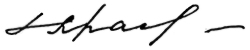 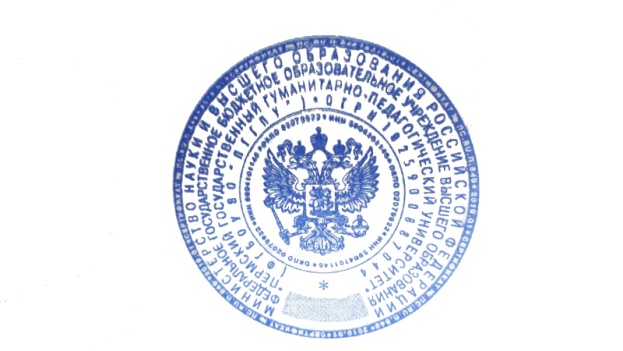 УТВЕРЖДАЮПроректор по региональному взаимодействию и дополнительному образованию___________/Красноборова Н.А./«23»января .УТВЕРЖДАЮПроректор по региональному взаимодействию и дополнительному образованию___________/Красноборова Н.А./«23»января .УЧЕБНЫЙ ПЛАНдополнительной профессиональной программы повышения квалификации работников образованияОСОБЕННОСТИ ФОРМИРОВАНИЯ ТЕХНОЛОГИЧЕСКОЙ ГРАМОТНОСТИ ОБУЧАЮЩИХСЯ НА УРОКАХ «ТЕХНОЛОГИЯ» В РАМКАХ РЕАЛИЗАЦИИ ОБНОВЛЕННЫХ ФГОС ООО И НАЦИОНАЛЬНОГО ПРОЕКТА «ОБРАЗОВАНИЕ»(108 часов)УЧЕБНЫЙ ПЛАНдополнительной профессиональной программы повышения квалификации работников образованияОСОБЕННОСТИ ФОРМИРОВАНИЯ ТЕХНОЛОГИЧЕСКОЙ ГРАМОТНОСТИ ОБУЧАЮЩИХСЯ НА УРОКАХ «ТЕХНОЛОГИЯ» В РАМКАХ РЕАЛИЗАЦИИ ОБНОВЛЕННЫХ ФГОС ООО И НАЦИОНАЛЬНОГО ПРОЕКТА «ОБРАЗОВАНИЕ»(108 часов)УЧЕБНЫЙ ПЛАНдополнительной профессиональной программы повышения квалификации работников образованияОСОБЕННОСТИ ФОРМИРОВАНИЯ ТЕХНОЛОГИЧЕСКОЙ ГРАМОТНОСТИ ОБУЧАЮЩИХСЯ НА УРОКАХ «ТЕХНОЛОГИЯ» В РАМКАХ РЕАЛИЗАЦИИ ОБНОВЛЕННЫХ ФГОС ООО И НАЦИОНАЛЬНОГО ПРОЕКТА «ОБРАЗОВАНИЕ»(108 часов)№ п/пНаименование разделов, модулейВсего часовВ том числе:В том числе:В том числе:Формы аттестации№ п/пНаименование разделов, модулейВсего часовинтерактивныеинтерактивныесамостоят.работаФормы аттестации№ п/пНаименование разделов, модулейВсего часовлекциипракт.занятиясамостоят.работаФормы аттестации1.Функциональная грамотность школьников как важный механизмповышения показателейнационального проекта «Образование» и обновленных ФГОСНОО и ООО16881.1.Формирование функциональной грамотности школьников в рамках реализации национального проекта «Образование» 422Собеседование1.2Цифровые технологии оценки результатов обучающихся в рамках реализации национального проекта «Образование»422Собеседование1.3Геймификация образовательного процесса  как тренд современного образования422Собеседование1.4Смешанное обучение как инструмент формирования функциональной технологической грамотности школьников422Демонстрация 2.Проектирование как современная глобальная компетенция 208122.1Проектная деятельность как самостоятельная структурная единица учебно-воспитательного процесса44Собеседование2.2Проектная деятельность школьников на уроках технологии как условие формирования технологической грамотности и развития технологического мышления44Собеседование2.3Использование дистанционных образовательных технологий для проектирования урока 44Собеседование2.4Педагогическое проектирование урока технологии с применением дистанционных образовательных технологий44Собеседование2.5Технико-технологические знания как основа технологической грамотности школьников и способы их формирования и оценивания44Демонстрация 3.Интерактивные идеи для эффективного преподавания с целью развития функциональной технологической грамотности школьников208123.1Интерактивная практическая деятельность на уроках технологии422Собеседование3.2Инфографика как современный образовательный инструмент422Демонстрация 3.3Цифровые инструменты для продуктивного решенияпрофессиональных педагогических задач 413Демонстрация 3.4Российские онлайн-сервисы в работе педагога422Собеседование3.5Цифровые инструменты для разработки интерактивных заданий413Демонстрация 4.Универсальные модули40404.1Обеспечение здоровьесбереженияобучающихся884.2Оказание первой помощи в условиях образовательной организации444.3Воспитательный потенциал педагогической деятельности884.4Профилактика терроризма и его идеологии в образовательных организациях Пермского края444.5Использование информационно-коммуникационных технологий884.6Интерфейс и возможности библиотеки "ЭПОС"885.Итоговая аттестация обучающихся1284Демонстрация и собеседованиеВсего: 108244044Учебные дниТрудоемкость, часНаименование учебных модулей, разделов, темУчебные дниТрудоемкость, часНаименование учебных модулей, разделов, тем1 день8Цифровые инструменты для продуктивного решения профессиональных педагогических задач.Технико-технологические знания как основа технологической грамотности школьников и способы их формирования и оценивания.9 день4Оказание первой помощи в условиях образовательной организации (самостоятельная работа)2 день8Смешанное обучение как инструмент формирования функциональной технологической грамотности школьников.Использование дистанционных образовательных технологий для проектирования урока.10 день8Воспитательный потенциал педагогической деятельности. Вопросы государственной политики в сфере воспитания (самостоятельная работа)3 день8Интерактивная практическая деятельность на уроках технологии.Российские онлайн-сервисы в работе педагога.11 день4Профилактика терроризма и его идеологии в образовательных организациях Пермского края(самостоятельная работа)4 день8Цифровые инструменты для разработки интерактивных заданий.Педагогическое проектирование урока технологии с применением дистанционных образовательных технологий.12 день8Использование информационно-коммуникационных технологий(самостоятельная работа)5 день8Формирование функциональной грамотности школьников в рамках реализации национального проекта «Образование».Геймификация образовательного процесса как тренд современного образования. 13 день8Интерфейс и возможности библиотеки "ЭПОС" (самостоятельная работа)6 день8Цифровые технологии оценки результатов обучающихся в рамках реализации национального проекта «Образование».Проектная деятельность как самостоятельная структурная единица учебно-воспитательного процесса.14 день4Проектирование и создание методической разработки урока технологии (технологической карты или сценария), ориентированного на развитие технологической грамотности учащихся, с использованием дистанционных образовательных технологий(самостоятельная работа), подготовка к итоговой аттестации7 день8Проектная деятельность школьников на уроках технологии как условие формирования технологической грамотности и развития технологического мышления.Инфографика как современный образовательный инструмент.15 день4Проектирование и создание методической разработки урока технологии (технологической карты или сценария), ориентированного на развитие технологической грамотности учащихся, с использованием дистанционных образовательных технологий(самостоятельная работа), подготовка к итоговой аттестации8 день8Обеспечение здоровьесбереженияобучающихся (самостоятельная работа)16 день8Итоговая аттестация обучающихся:  представление и защита методической разработки урока технологии (технологической карты или сценария), ориентированного на развитие технологической грамотности учащихся,с использованием дистанционных образовательных технологий и цифровых онлайн-инструментовРуководитель программы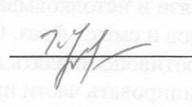 Водяненко Г.Р.Раздел/ модульНазвание методического материалаВид методического материала1. Функциональная грамотность школьников как важный механизм повышения показателей национального проекта «Образование» и обновленных ФГОС НОО и ОООФормирование функциональной грамотности школьников в рамках реализации национального проекта «Образование» и обновленных ФГОС НОО и ООО. Цифровые технологии оценки результатов обучающихся в рамках реализации национального проекта «Образование».Геймификация образовательного процесса как тренд современного образования.Смешанное обучение как инструмент формирования функциональной технологической грамотности школьников.Электронные материалы 2. Проектирование как современная глобальная компетенцияПроектная деятельность как самостоятельная структурная единица учебно-воспитательного процесса.Проектная деятельность школьников на уроках технологии как условие формирования технологической грамотности и развития технологического мышления.Проектирование и оформление онлайн-курса.Использование дистанционных образовательных технологий для проектирования урока.Педагогическое проектирование урока технологии с применением дистанционных образовательных технологий.Технико-технологические знания как основа технологической грамотности школьников и способы их формирования и оценивания.Электронные материалы 3. Интерактивные идеи для эффективного преподавания с целью развития функциональной технологической грамотности школьниковИнтерактивная практическая деятельность на уроках технологии.Инфографика как современный образовательный инструмент.Цифровые инструменты для продуктивного решения профессиональных педагогических задач.Российские онлайн-сервисы в работе педагога.Цифровые инструменты для разработки интерактивных заданий.Электронные материалы 4. Универсальные модулиОбеспечение здоровьесбереженияобучающихсяОказание первой помощи в условиях образовательной организацииВоспитательный потенциал педагогической деятельностиПрофилактика терроризма и его идеологии в образовательных организациях Пермского краяИспользование информационно-коммуникационных технологийИнтерфейс и возможности библиотеки «ЭПОС»Электронные материалы Обобщенная трудовая функция/трудовая функцияПрофессиональные компетенции***(ПК)/готовность к выполнению трудовых действий в разрезе видов профессиональной (трудовой) деятельности (образовательный результат)1. Педагогическая деятельность по проектированию и реализации образовательного процесса в образовательных организациях основного общего образования/ОбучениеУчитель должен: Знать:- пути достижения образовательных результатов и способы оценки результатов обучения;- основы методики преподавания, основные принципы деятельностного подхода, виды, приемы и методы современных педагогических технологий; 1. Педагогическая деятельность по проектированию и реализации образовательного процесса в образовательных организациях основного общего образования/ОбучениеУметь:- применять формы и методы обучения, в том числе выходящие за рамки учебных занятий: проектная деятельность, лабораторные эксперименты, полевая практика и т.п.;- использовать и апробировать специальные приемы обучения в целях включения в образовательный процесс всех обучающихся.1. Педагогическая деятельность по проектированию и реализации образовательного процесса в образовательных организациях основного общего образования/ОбучениеВладеть трудовыми действиями, связанными с:- осуществлением профессиональной деятельности в соответствии с требованиями ФГОС ООО;- планированием и проведением учебных занятий;- формированием универсальных учебных действий;- формированием мотивации к обучению.2. Педагогическая деятельность по проектированию и реализации образовательного процесса в образовательных организациях основного общего образования/Развивающая деятельностьУчитель технологии должен: Знать:- педагогические закономерности образовательного процесса;- принципы и методы обучения.2. Педагогическая деятельность по проектированию и реализации образовательного процесса в образовательных организациях основного общего образования/Развивающая деятельностьУметь:- использовать в практике своей работы психологические подходы: культурно-исторический, деятельностный, развивающий;- оценивать образовательные результаты: формируемые в преподаваемом предметепредметные и метапредметные компетенции, а также осуществлять (совместно с психологом) мониторинг личностных характеристик2. Педагогическая деятельность по проектированию и реализации образовательного процесса в образовательных организациях основного общего образования/Развивающая деятельностьВладеть трудовыми действиями, связанными с:- развитием у обучающихся познавательной активности, самостоятельности, инициативы, творческих способностей, формированием гражданской позиции, способности к труду и жизни в современном мире;- формированием и реализацией программ развития УУД, образцов и ценностей социального поведения.№ п/пКритерииОценка (в баллах)1.Качество доклада1 – докладчик зачитывает доклад; 2 – докладчик рассказывает, но не объяснена суть работы; 3 – доклад четко выстроен; 4 – докладчик хорошо излагает материал и владеет иллюстративным материалом; 5 – доклад производит очень хорошее впечатление2.Качество ответов на вопросы1 – докладчик не может ответить на большинство вопросов; 2 – докладчик не может четко ответить на вопросы;3 – докладчик отвечает на большинство вопросов3.Использование демонстрационного материала1 – представленный демонстрационный материал не использовался докладчиком; 2 – демонстрационный материал использовался докладчиком не в полном объеме; 3 – автор предоставил демонстрационный материал и прекрасно в нем ориентировался4.Оформление демонстрационного материала1 – демонстрационный материал плохо оформлен; 2 – демонстрационный материал хорошо оформлен, но есть неточности;3 – к демонстрационному материалу нет претензий5.Владение автором специальным и общенаучным аппаратом1 – автор владеет базовым аппаратом; 2 – использованы общенаучные и специальные термины; 3 – показано владение специальным аппаратом6.Четкость выводов, обобщающих доклад1 – выводы имеются, но они не доказаны; 2 – выводы нечеткие; 3 – выводы полностью характеризуют работу